Заявление о приеме на обучение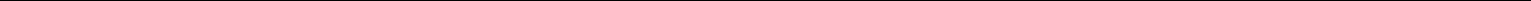 МБОУ ДО ГО Заречный "ЦДТ"От ____________________________________________ЗАЯВЛЕНИЕ О ЗАЧИСЛЕНИИПрошу оказать образовательную услугу по реализации дополнительной общеобразовательной программы _____________________________________, начиная с модуля: _______ год обучения (далее – Программа) Обучающемуся, сведения о котором указаны нижеСведения о родителе (законном представителе):Сведения об Обучающемся:дополнительной общеобразовательной программой, уставом, лицензией на осуществление образовательной деятельности, другими документами, регламентирующими организацию и осуществление образовательной деятельности МБОУ ДО ГО Заречный "ЦДТ", с правами и обязанностями обучающихся ознакомлен.___________________/______________________ /подпись	расшифровкаЗаявление о приеме на обучениеМБОУ ДО ГО Заречный "ЦДТ"От ____________________________________________ЗАЯВЛЕНИЕ О ЗАЧИСЛЕНИИПрошу оказать образовательную услугу по реализации дополнительной общеобразовательной программы _____________________________________, начиная с модуля: _______ год обучения (далее – Программа) Обучающемуся, сведения о котором указаны нижеСведения о родителе (законном представителе):Сведения об Обучающемся:дополнительной общеобразовательной программой, уставом, лицензией на осуществление образовательной деятельности, другими документами, регламентирующими организацию и осуществление образовательной деятельности МБОУ ДО ГО Заречный "ЦДТ", с правами и обязанностями обучающихся ознакомлен.___________________/______________________ /подпись	расшифровкаЗаявление о приеме на обучениеСОГЛАСИЕ НА ОБРАБОТКУ ПЕРСОНАЛЬНЫХ ДАННЫХЯ, __________________________________________________________________________ , проживающий по адресу _____________________________________________________________________________________________________ паспорт __________ №_________________ , выданный «______» ______________ 20____г. ___________________________________________________________ , являясь родителем (законным представителем) ________________________________________ проживающего по адресу _________________________________________________________________________________ , в соответствии с требованием статьи 9 Федерального закона от 27.07.2006 г. №152-ФЗ «О персональных данных» даю свое согласие на обработку персональных данных, а именно:фамилия, имя, отчество;сведения о паспорте (серия, номер, дата и место получения);место жительства;номер телефона;фамилия, имя, отчество ребёнка;дата рождения ребёнка;место жительства ребенка;номер телефона ребёнка;сведения о записи на программы дополнительного образования и их посещении.поставщику образовательных услуг Муниципальное бюджетное образовательное учреждение дополнительного образования городского округа Заречный «Центр детского творчества», юридический адрес которого: 624250, Российская Федерация, Свердловская область, г. Заречный, ул. Островского, д. 4, в целях организации обучения по выбранным образовательным программам. Предоставляю право осуществлять обработку с использованием средств автоматизации или без использования таких средств, включая сбор, запись, систематизацию, накопление, хранение, уточнение (обновление, изменение), извлечение, использование, предоставление персональных данных иным участникам системы персонифицированного дополнительного образования в целях, определенных настоящим согласием, обезличивание, блокирование, удаление, уничтожение персональных данных. Данное Согласие действует с момента подписания и до истечения сроков, установленных действующим законодательством Российской Федерации, а также может быть отозвано по письменному заявлению.«___» __________ 20____г. ________________ /___________________ /Подпись	РасшифровкаЗаявление о приеме на обучениеСОГЛАСИЕ НА ОБРАБОТКУ ПЕРСОНАЛЬНЫХ ДАННЫХЯ, __________________________________________________________________________ , проживающий по адресу _____________________________________________________________________________________________________ паспорт __________ №_________________ , выданный «______» ______________ 20____г. ___________________________________________________________ , являясь родителем (законным представителем) ________________________________________ проживающего по адресу _________________________________________________________________________________ , в соответствии с требованием статьи 9 Федерального закона от 27.07.2006 г. №152-ФЗ «О персональных данных» даю свое согласие на обработку персональных данных, а именно:фамилия, имя, отчество;сведения о паспорте (серия, номер, дата и место получения);место жительства;номер телефона;фамилия, имя, отчество ребёнка;дата рождения ребёнка;место жительства ребенка;номер телефона ребёнка;сведения о записи на программы дополнительного образования и их посещении.поставщику образовательных услуг Муниципальное бюджетное образовательное учреждение дополнительного образования городского округа Заречный «Центр детского творчества», юридический адрес которого: 624250, Российская Федерация, Свердловская область, г. Заречный, ул. Островского, д. 4, в целях организации обучения по выбранным образовательным программам. Предоставляю право осуществлять обработку с использованием средств автоматизации или без использования таких средств, включая сбор, запись, систематизацию, накопление, хранение, уточнение (обновление, изменение), извлечение, использование, предоставление персональных данных иным участникам системы персонифицированного дополнительного образования в целях, определенных настоящим согласием, обезличивание, блокирование, удаление, уничтожение персональных данных. Данное Согласие действует с момента подписания и до истечения сроков, установленных действующим законодательством Российской Федерации, а также может быть отозвано по письменному заявлению.«___» __________ 20____г. ________________ /___________________ /Подпись	РасшифровкаФамилия, имя и отчество родителя (законногопредставителя):Телефон родителя (законного представителя):Место жительства родителя (законногопредставителя):Номер сертификата дополнительногообразования:Фамилия, имя и отчество обучающегося:Дата рождения обучающегося:Место жительства обучающегося:Место обучения (СОШ/ДОУ)Фамилия, имя и отчество родителя (законногопредставителя):Телефон родителя (законного представителя):Место жительства родителя (законногопредставителя):Номер сертификата дополнительногообразования:Фамилия, имя и отчество обучающегося:Дата рождения обучающегося:Место жительства обучающегося:Место обучения (СОШ/ДОУ)